Создание системы коррекционного воздействия на психо-речевое  развитие учащихся на уроках профессионально-трудового обучения  в коррекционной школе, как условие профессиональной подготовке.(Обобщение опыта педагога) Сысоевой Оксаны Михайловны, учителя профессионально-трудового обучения, муниципального бюджетного общеобразовательного учреждения «Специальная (коррекционная) школа» г. Биробиджанаг.Биробиджан, 2020г.В данном сборнике включена статья, раскрывающая опыт педагога Муниципального бюджетного общеобразовательного учреждения «Специальная (коррекционная) школа» г. Биробиджана по создание системы коррекционного воздействия на психо-речевое  развитие учащихся на уроках трудового обучения  в коррекционной школе, как условие профессиональной подготовке.Предлагаемый материал будет интересен педагогам, работающим в школьных коррекционных учреждениях, учителям начальных классов.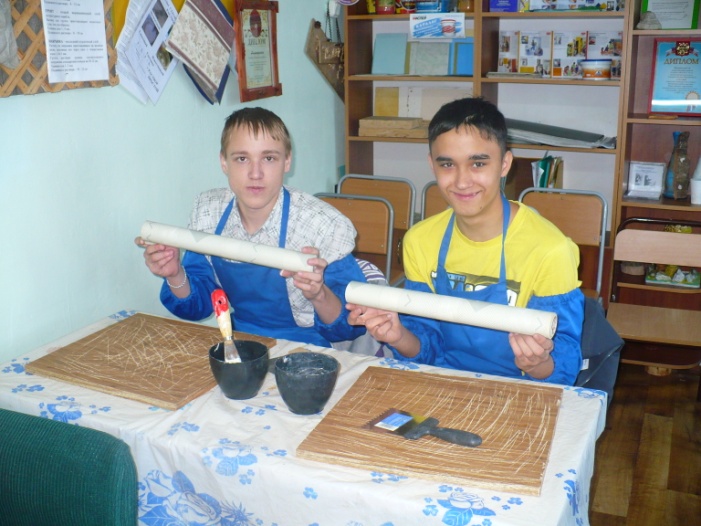 Образование детей с ограниченными возможностями предусматривает создание для них специальной коррекционно-развивающей образовательной среды, обеспечивающей условия для получения образования в пределах специальных образовательных стандартов, воспитание, коррекцию нарушений развития, социальную адаптацию. Такие условия предоставляют специальные – коррекционные образовательные учреждения 
           Задача специальной (коррекционной) школы – это социально-бытовая, социально-нормативная и социально-трудовая адаптация учащихся с последующей интеграцией их в общество, т.е. успешная социализация.Цель учителя трудового обучения в коррекционной школе – это формирование умений, необходимых для успешной социально – трудовой адаптации учащихся с интеллектуальной недостаточностью.Задачи для достижения данной цели в процессе обучения: 
- формировать доступные школьникам технические и технологические знания; 
- развивать общетрудовые умения, то есть: ориентироваться в производственном задании, планировать последовательность действий, выполнять и контролировать ход работы; 
- обучать школьников профессиональным приемам труда и прививать им соответствующие трудовые навыки;- воспитывать у учащихся устойчивое положительное отношение к труду и формировать необходимые в повседневной производственной деятельности качества личности (добросовестность, честность, ответственность за порученное дело, чувство долга, и др.).Среди многих важных задач обучения и воспитания детей с нарушением интеллекта является развитие речи, речевого общения. Дети, усваивая родной язык, овладевают важнейшей формой речевого общения устной речью. Речь -  основа всякой умственной деятельности, средство коммуникации. От того, насколько будет сформирована речь умственно отсталых детей, зависит успешность усвоения ими материала всех учебных предметов, степень общего развития.
Коррекционное развитие психофизических функций учащихся посредством трудовой подготовки: 
- формировать доступные школьникам технические и технологические знания; 
- развивать обще-трудовые умения, то есть умения: ориентироваться в производственном задании, планировать последовательность действий, выполнять и контролировать ход работы, объяснить о технологии выполненной работы;- обучать школьников профессиональным приемам труда по выбранной специальности и прививать им соответствующие трудовые навыки;- воспитывать у учащихся устойчивое положительное отношение к труду и формировать необходимые в повседневной производственной деятельности качества личности (добросовестность, честность, ответственность за порученное дело, чувство долга, и др.); 
- формировать коммуникативные умения; - формировать мобильность. Многочисленные наблюдения показывают, что выпускники специальных (коррекционных) школ не всегда могут применить свои знания и умения, рассказать о цели визита, прорекламировать свои профессиональные качества в современных социально-экономических условиях. Исходя из этого перед специальной (коррекционной) школой встает ряд требований, которые вызывают необходимость в подготовке выпускника, который не только обладает определенными профессиональными знаниями и умениями, но и умеющим обеспечить себя ресурсами жизнедеятельности. Чтобы добиться успеха в своей работе, я тщательно подбираю эффективные технологии и методы обучения. Для более или менее самостоятельного выполнения трудового задания, кроме владения некоторыми навыками работы с инструментами, материалами, ученик обязательно должен уметь выполнять некоторые специальные и общие умственные операции.К ним в первую очередь следует отнести: 
1) усвоение (осознание) цели работы; 
2) усвоение порядка операций, необходимых для изготовления вещи;3) умение производить оценку своей работы». В процессе трудового обучения учащиеся приобретают технологические знания и умения, используют знания, полученные на уроках общеобразовательных предметов, на практике. Уроки труда создают наиболее благоприятные условия для исправления недостатков, присущих детям с ограниченными возможностями в трудовой и познавательной деятельности. Как писал С.Л. Мирский «Сравнительно высокие возможности мыслительных процессов на уроках труда объясняются тем, что в решении трудовой задачи учащиеся действуют в соответствии со своим желанием, а не только выполняют волю учителя». Через специальные уроки и практические занятия, при помощи общественного полезного труда, вырабатываются у школьников с проблемами в развитии знания и умения, необходимые для успешной социально-трудовой адаптации. Трудовая подготовка учащихся с ограниченными возможностями – это система, включающая весь комплекс учебно-воспитательной работы, направленный на развитие учащихся. Один из самых значимых принципов, на котором построено обучение в коррекционной школе коррекционно – развивающий, который направлен на коррекцию недостатков и развитие психофизических качеств детей с интеллектуальной недостаточностью. Коррекционная работа включает в себя деятельность учащихся, которая продвигает их в развитии. К основным моментам такой деятельности относится понимание учебного материала, связь теоретического материала с практической работой, развитие самостоятельности учащихся в выполнении учебных заданий и умения контролировать их результаты. Для учащихся с ограниченными возможностями характерны существенные недостатки, охватывающие различные стороны психики. Однако любые отклонения, проявляясь в различных психофизических процессах и свойствах личности школьника, не находятся на одном уровне по отношению к нормальному развитию: одни из них значительно отличают ученика с проблемами в развитии, другие менее существенны, они меньше влияют на трудовую подготовку. Например, между учеником вспомогательной и массовой школы одинакового возраста обнаруживается большая разница в способности к абстрактно-логическому мышлению (в установлении закономерностей, причинно–следственных связей), но эта разница значительно сокращается в отношении наглядно – действенного мышления. Ученик с интеллектуальной недостаточностью ограничен в своих возможностях формирования таких черт личности, как широта интересов и духовных потребностей, мировоззрение, но может не уступать умственно полноценным в отношении добросовестности, прилежания в труде и в наличии других качеств личности. У большинства учащихся специальных (коррекционных) отсутствуют такие нарушения физического развития, которые бы существенно мешали их трудовому обучению и воспитанию. Таким образом, психофизические особенности этих детей таковы, что наряду со значительными дефектами у них обнаруживаются более сохранные стороны личности. Это положение позволяет осуществлять трудовую подготовку учащихся с недостатком интеллекта по двум направлениям:• опора на сохранные способности; • расширение возможностей учащихся в трудовой деятельности. 
         Для решения задач на уроках штукатурно-малярного дела, я разработала систему упражнений направленных на коррекционное развитие психо-речевых функций обучающихся. 

№ 2. «Сравни и объясни» 
Предлагается два ряда изделий, одного фасона, отличающиеся некоторыми незначительными деталями: 
а) что общего между первым и вторым рядом; 
б) сравни, чем отличаются модели первого и второго ряда; 
в) чем отличаются модели первого ряда друг от друга. 
№ 3. «Классификация» 
Даны пять словарных слов. Четыре из них объединены общим признаком, пятое – лишнее. 
Например: грунтовка, шпаклевание, малярная работа, штукатурная работа, обойная работа, шпатель, кисть, грунтование.
№ 4. «Заполни пропавшие буквы» 
Даны словарные слова с пропущенными буквами. 
Например: 
в…л…к (валик); 
б…рдюр (бордюр); 
н..б...л (набел). 
№ 5 «Кроссворд» 
а) Предлагается кроссворд, составленный по изучаемой теме. 
б) Кроссворд на закрепление терминологии. 

Упражнения на развитие внимания 
№ 1. «Исправь ошибку, объясни» 
а) Предлагаются словарные слова по теме с ошибками. 
б) Предлагается эскиз изделия и описание его фасона с ошибкой. 
№ 2. «Найди 10 различий» 
Предлагаются 2 одинаковых рисунка изделия с мелкими различиями. 
№ 3. «Найди общее» 
Предлагается два разных эскиза изделий. Найти общие детали, которые имеются в этих изделиях. 
№ 4. «Что лишнее?» 
Предлагается эскиз изделия, в котором есть лишние детали, которые необходимо найти.
№ 5. «Найди детали» 
Предлагаются несколько эскизов изделий и отдельно нарисованные мелкие детали изделия. Надо найти эти мелкие детали на эскизах.   Полноценная речь ребенка — это также средство повышения уровня коммуникабельности, путь к развитию его как личности, а в конечном итоге — способ достижения наилучшей социальной адаптации. Являясь средством планирования и регуляции человеческой деятельности, речь влияет и на формирование поведения ребенка, способствует более совершенному овладению профессионально-трудовыми навыками, что тоже в значительной степени содействует его жизненным успехам.    Большое внимание на уроках трудового обучения должно быть уделено изучению развития речи учащихся, ее роли в общении с другими членами коллектива и в решении вопросов и задач, возникающих в ходе работы.   Важной составной частью подготовки учащихся вспомогательной школы к трудовой деятельности является обучение умению пользоваться устной и письменной инструкцией, вести учет выполненной работы, пользоваться нарядами и другой документацией, связанной с работой. В той или иной форме учащимся придется сталкиваться с этим на производстве, в колхозе, где они будут работать по окончании школы.  Трудовая подготовка учащихся будет неполной, если они не овладеют умением выражать в понятной речевой форме возникающие у них в связи с выполнением трудового задания вопросы. Важно, чтобы учащиеся не только умели выполнять ту или иную операцию, но и называть ее, высказывать о ней определенные суждения. Без этого они не смогут обменяться опытом работы, осмыслить, уточнить и исправить свои недостатки.     Профессионально-трудовое обучение можно и необходимо использовать для развития речи воспитанников вспомогательной школы /словесный отчет - устный и письменный - о проделанной работе, рассказ о выполнении предстоящего задания и т.д./, что в свою очередь будет способствовать умственному развитию детей.     На уроках трудового обучения учащиеся манипулируют с материалами и инструментами, выполняют наглядно созерцаемые действия. Все это способствует запоминанию предметов, их признаков, а также производимых действий, помогает планировать трудовую деятельность. Постепенно у учащихся вырабатываются понятия, которые закрепляются в словах и их разнообразных грамматических формах, что в большой мере способствует развитию связной речи (Н.М. Аксарина, Л.Л. Люблинская, Н.П. Сакулнна, Е.И. Тихеева, H. Aronson, В. Hart, А. Кегn и др.).Использование диалога – является особенно важным в работе по развитию речи. Именно в диалоге эффективнее можно организовать словесное общение учащихся.  Учащиеся коррекционной школы не владеют большим запасом слов, не могут длительное время быть внимательными. Кроме того, их восприятие требует постоянной проверки на каждом этапе беседы. Учитель имеет возможность сосредотачивать внимание учащегося на простых, доступных пониманию учащегося вопросах. «Вопросно–ответная» форма дает возможность учителю направлять познавательную деятельность учащегося. При этом он может быть уверен (по ответам учащегося), что учащиеся правильно воспринимают смысл и условия вопроса, верно отвечают.Положительные стороны в «вопросно–ответной» форме могут проявиться только при соблюдении учителем определенных требований:каждый вопрос должен быть самостоятельным и выяснять какую либо законченную деталь из сложного условия.Задаваемый вопрос должен будить мысль ребенка, а не требовать ответа «да» или «нет».Составляя вопросы, необходимо предвидеть и форму ответа, для этого нужно учитывать словарный запас учащихся, в ответе учащихся должно быть отражено понимание вопроса.Нужно придерживаться принятой формы постановки вопроса, лишь постепенно варьируя им, т. к. неожиданное изменение привычной формы уже затрудняет понимание слабослышащих учащихся.Развитие речи происходит при работе в бригадах.Учащиеся делятся на бригады – выполняют определенное задание, по окончании работы учащиеся меняются выполненными работами, учатся оценивать работу, комментируют найденные ошибки, делают анализ выполненной работы.Особое внимание следует уделять  вопрос-ответному отчету о проделанной работе. Отвечая на вопросы учителя, дети еще раз повторяют названия предметов, отдельные их части и признаки, вспоминают последовательность изготовления поделки.Вопросы задаются в определенной последовательности всему классу или отдельным ученикам. В вопросах учителя важное место занимают слова «дальше», «тогда», «после этого», «затем», с помощью которых передается временная последовательность. Поправляя друг друга, анализируя качество выполнения изделий, учащиеся включаются в активное речевое общение, используя усвоенные слова в разных грамматических формах. Тем самым они учатся связно составлять рассказ-описание о материале, используемом в трудовом процессе, о ходе изготовления поделки, все это способствует развитию связной речи.Обучение учащихся умению давать словесный отчет о проделанной работе и   рассказывать о предстоящей проходит по следующим этапам:1. Внимание учащихся направляется на осознание ими цели задания  -  что  они будут делать и для чего.2.  Учащихся  учат  умению  производить  анализ  готового   изделия,   т.е. описывать его внешний вид.3. От них требуют словесного отчета о способе выполнения задания.4. Учат умению рассказывать о том, как  они  будут  выполнять  предстоящее, частично знакомое задание.5. Учат  умению  рассказывать  о  способе  выполнения  предстоящего  нового задания. 	Постепенно учащиеся начинают составлять рассказ о проделанной работе, что способствует развитию их связной речи. Особое внимание при этом уделяется развитию умения устанавливать последовательность выполненных действий, причинно-следственную зависимость между признаками и явлениями. На основе сложившегося представления о последовательности выполнения операций они составляют полный рассказ. Такой и рассказ составляется постепенно. Сначала ученик, показывая свое изделие, рассказывает ход его выполнения. По мере надобности учитель приходит детям на помощь, задавая наводящие вопросы. Вопросы касаются не только содержания процесса изготовления  изделия, но и использованных при этом материалов.Спустя  некоторое время ученики составляют рассказ о проделанной работе уже без зрительной опоры. В тех случаях, когда кто-либо из них затрудняется самостоятельно составить рассказ-описание, учитель помогает ему: «Что ты сделал?», «Из чего?», «С чего мы начинаем?» и т. д. Он как бы программирует рассказ детей, облегчает им установление смысловой последовательности.На этом этапе большое значение придается умению контролировать речь товарищей. Учащиеся учатся внимательно следить за речью товарищей, замечают пропущенное в рассказах, грамматические ошибки или отступления от последовательности изложения. Тем самым у них вырабатывается умение контролировать свою собственную речь.Таким образом: речевое развитие включает владение речью как средством общения и культуры; обогащение активного словаря; развитие связной, грамматически правильной диалогической и монологической речи; развитие речевого творчества;  развитие звуковой и интонационной культуры речи, фонематического слуха.